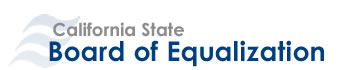 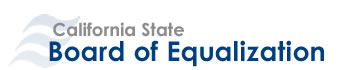 DUTY STATEMENT 	CURRENTPROPOSEDSCHEDULE TO BE WORKED/WORKING HOURSSCHEDULE TO BE WORKED/WORKING HOURSSCHEDULE TO BE WORKED/WORKING HOURSEFFECTIVE DATEEFFECTIVE DATECIVIL SERVICE CLASSIFICATION  Information Officer II Information Officer II  Information Officer II CIVIL SERVICE CLASSIFICATION  Information Officer II Information Officer II  Information Officer II CIVIL SERVICE CLASSIFICATION  Information Officer II Information Officer II  Information Officer II WORKING TITLEInformation Officer Information Officer WORKING TITLEInformation Officer Information Officer DEPARTMENT/DIVISION/DISTRICT/UNITBoard Member Office - Second DistrictDEPARTMENT/DIVISION/DISTRICT/UNITBoard Member Office - Second DistrictDEPARTMENT/DIVISION/DISTRICT/UNITBoard Member Office - Second DistrictSPECIFIC LOCATION ASSIGNED TOSan FranciscoSPECIFIC LOCATION ASSIGNED TOSan FranciscoSEERA DESIGNATIONSupervisorySEERA DESIGNATIONSupervisoryBARGAINING UNIT1WORK WEEK GROUPECERTIFICATES REQUIREDNoneFINGERPRINTS/BACKGROUND CHECK REQUIRED Yes    NoFINGERPRINTS/BACKGROUND CHECK REQUIRED Yes    NoBILINGUAL POSITION Yes    NoSUPERVISION EXERCISED NoneSUPERVISION EXERCISED NoneINCUMBENT INCUMBENT INCUMBENT POSITION NUMBER (Agency-Unit-Class-Serial)290-012-5595-001POSITION NUMBER (Agency-Unit-Class-Serial)290-012-5595-001 The mission of the State Board of Equalization is to serve the public through fair, effective and efficient tax administration. The mission of the State Board of Equalization is to serve the public through fair, effective and efficient tax administration. The mission of the State Board of Equalization is to serve the public through fair, effective and efficient tax administration. The mission of the State Board of Equalization is to serve the public through fair, effective and efficient tax administration. The mission of the State Board of Equalization is to serve the public through fair, effective and efficient tax administration.POSITION’S ORGANIZATIONAL SETTING AND MAJOR FUNCTIONSUnder the administrative direction of the Chief Deputy, the Information Officer II performs a variety of tasks, which require strong communication skills, analytical skills, organizational skills, problem-solving skills, and tact. The incumbent is responsible for and oversees the development, organization, and evaluation of information disseminated to the public regarding the activities and objectives of the Board Member. Travel required up to 25% of the time. POSITION’S ORGANIZATIONAL SETTING AND MAJOR FUNCTIONSUnder the administrative direction of the Chief Deputy, the Information Officer II performs a variety of tasks, which require strong communication skills, analytical skills, organizational skills, problem-solving skills, and tact. The incumbent is responsible for and oversees the development, organization, and evaluation of information disseminated to the public regarding the activities and objectives of the Board Member. Travel required up to 25% of the time. POSITION’S ORGANIZATIONAL SETTING AND MAJOR FUNCTIONSUnder the administrative direction of the Chief Deputy, the Information Officer II performs a variety of tasks, which require strong communication skills, analytical skills, organizational skills, problem-solving skills, and tact. The incumbent is responsible for and oversees the development, organization, and evaluation of information disseminated to the public regarding the activities and objectives of the Board Member. Travel required up to 25% of the time. POSITION’S ORGANIZATIONAL SETTING AND MAJOR FUNCTIONSUnder the administrative direction of the Chief Deputy, the Information Officer II performs a variety of tasks, which require strong communication skills, analytical skills, organizational skills, problem-solving skills, and tact. The incumbent is responsible for and oversees the development, organization, and evaluation of information disseminated to the public regarding the activities and objectives of the Board Member. Travel required up to 25% of the time. POSITION’S ORGANIZATIONAL SETTING AND MAJOR FUNCTIONSUnder the administrative direction of the Chief Deputy, the Information Officer II performs a variety of tasks, which require strong communication skills, analytical skills, organizational skills, problem-solving skills, and tact. The incumbent is responsible for and oversees the development, organization, and evaluation of information disseminated to the public regarding the activities and objectives of the Board Member. Travel required up to 25% of the time. Candidate must be able to perform the following essential job functions with or without reasonable accommodation.Candidate must be able to perform the following essential job functions with or without reasonable accommodation.Candidate must be able to perform the following essential job functions with or without reasonable accommodation.Candidate must be able to perform the following essential job functions with or without reasonable accommodation.Candidate must be able to perform the following essential job functions with or without reasonable accommodation.PERCENTAGE OF TIME SPENTDUTIES DUTIES DUTIES DUTIES ESSENTIAL JOB FUNCTIONSESSENTIAL JOB FUNCTIONSESSENTIAL JOB FUNCTIONSESSENTIAL JOB FUNCTIONS40% Lead and oversee all the writing, design and production of the Board Member's quarterly newsletter, other external communications, and written material disseminated to the public. Research topics and prepare articles, talking points and speeches, and other communications for the Board Member. Interpret technical information to produce articles, notices, brochures, pamphlets, and other materials for constituents. Research and verify the accuracy of information and if necessary, work with appropriate staff members to resolve discrepancies.  Lead and oversee all the writing, design and production of the Board Member's quarterly newsletter, other external communications, and written material disseminated to the public. Research topics and prepare articles, talking points and speeches, and other communications for the Board Member. Interpret technical information to produce articles, notices, brochures, pamphlets, and other materials for constituents. Research and verify the accuracy of information and if necessary, work with appropriate staff members to resolve discrepancies.  Lead and oversee all the writing, design and production of the Board Member's quarterly newsletter, other external communications, and written material disseminated to the public. Research topics and prepare articles, talking points and speeches, and other communications for the Board Member. Interpret technical information to produce articles, notices, brochures, pamphlets, and other materials for constituents. Research and verify the accuracy of information and if necessary, work with appropriate staff members to resolve discrepancies.  Lead and oversee all the writing, design and production of the Board Member's quarterly newsletter, other external communications, and written material disseminated to the public. Research topics and prepare articles, talking points and speeches, and other communications for the Board Member. Interpret technical information to produce articles, notices, brochures, pamphlets, and other materials for constituents. Research and verify the accuracy of information and if necessary, work with appropriate staff members to resolve discrepancies. 20% Develop the Board Member's Communications and Outreach Plan to identify and address the needs of the Second District including, but not limited to, assist in the planning and organizing taxpayer forums in the community. Research issues and concerns and prepare materials to be used by constituents.  Develop the Board Member's Communications and Outreach Plan to identify and address the needs of the Second District including, but not limited to, assist in the planning and organizing taxpayer forums in the community. Research issues and concerns and prepare materials to be used by constituents.  Develop the Board Member's Communications and Outreach Plan to identify and address the needs of the Second District including, but not limited to, assist in the planning and organizing taxpayer forums in the community. Research issues and concerns and prepare materials to be used by constituents.  Develop the Board Member's Communications and Outreach Plan to identify and address the needs of the Second District including, but not limited to, assist in the planning and organizing taxpayer forums in the community. Research issues and concerns and prepare materials to be used by constituents. 20% Provide overall staff support to the Board Member at various events in the Second District. This may include but may not be limited to attending events with the Member, preparing background information and/or talking points, and follow-up communication; staff Board Member at speaking engagements and community events.  Provide overall staff support to the Board Member at various events in the Second District. This may include but may not be limited to attending events with the Member, preparing background information and/or talking points, and follow-up communication; staff Board Member at speaking engagements and community events.  Provide overall staff support to the Board Member at various events in the Second District. This may include but may not be limited to attending events with the Member, preparing background information and/or talking points, and follow-up communication; staff Board Member at speaking engagements and community events.  Provide overall staff support to the Board Member at various events in the Second District. This may include but may not be limited to attending events with the Member, preparing background information and/or talking points, and follow-up communication; staff Board Member at speaking engagements and community events. 10%Serve as liaison between the Board Member and various constituencies, including but not limited to, community groups, trade associations, and business organizations. Serve as liaison between the Board Member and various constituencies, including but not limited to, community groups, trade associations, and business organizations. Serve as liaison between the Board Member and various constituencies, including but not limited to, community groups, trade associations, and business organizations. Serve as liaison between the Board Member and various constituencies, including but not limited to, community groups, trade associations, and business organizations. 5%Oversee media outreach to the community for the Second District. Oversee media outreach to the community for the Second District. Oversee media outreach to the community for the Second District. Oversee media outreach to the community for the Second District. MARGINAL JOB FUNCTIONSMARGINAL JOB FUNCTIONSMARGINAL JOB FUNCTIONSMARGINAL JOB FUNCTIONS5%Perform other job-related duties as required. Perform other job-related duties as required. Perform other job-related duties as required. Perform other job-related duties as required. WORK ENVIRONMENT OR PHYSICAL ABILITIES REQUIRED FOR THE JOB (if applicable):WORK ENVIRONMENT OR PHYSICAL ABILITIES REQUIRED FOR THE JOB (if applicable):WORK ENVIRONMENT OR PHYSICAL ABILITIES REQUIRED FOR THE JOB (if applicable):WORK ENVIRONMENT OR PHYSICAL ABILITIES REQUIRED FOR THE JOB (if applicable):WORK ENVIRONMENT OR PHYSICAL ABILITIES REQUIRED FOR THE JOB (if applicable):Work Environment:Work Environment:Work Environment:Work Environment:Work Environment:Position may be located in a high-rise building. Position may be located in a high-rise building. Position may be located in a high-rise building. Position may be located in a high-rise building. Position may be located in a high-rise building. Physical Abilities:Physical Abilities:Physical Abilities:Physical Abilities:Physical Abilities:Daily use of a personal computer, office equipment, and/or telephone. Daily use of a personal computer, office equipment, and/or telephone. Daily use of a personal computer, office equipment, and/or telephone. Daily use of a personal computer, office equipment, and/or telephone. Daily use of a personal computer, office equipment, and/or telephone. Additional Requirements/Expectations:Additional Requirements/Expectations:Additional Requirements/Expectations:Additional Requirements/Expectations:Additional Requirements/Expectations:Willingness to work irregular hours with limited notice. Travel required up to 25% of the time at the request of the Board Member. Willingness to work irregular hours with limited notice. Travel required up to 25% of the time at the request of the Board Member. Willingness to work irregular hours with limited notice. Travel required up to 25% of the time at the request of the Board Member. Willingness to work irregular hours with limited notice. Travel required up to 25% of the time at the request of the Board Member. Willingness to work irregular hours with limited notice. Travel required up to 25% of the time at the request of the Board Member. I have read this duty statement and fully understand that I must perform the Essential Job Functions of my position with or without reasonable accommodation.I have read this duty statement and fully understand that I must perform the Essential Job Functions of my position with or without reasonable accommodation.I have read this duty statement and fully understand that I must perform the Essential Job Functions of my position with or without reasonable accommodation.I have read this duty statement and fully understand that I must perform the Essential Job Functions of my position with or without reasonable accommodation.I have read this duty statement and fully understand that I must perform the Essential Job Functions of my position with or without reasonable accommodation.